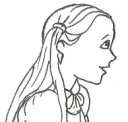 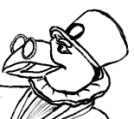 1. Соотнеси противоположные по значению слова:2. Напиши предлоги места :on, in, at, under, behind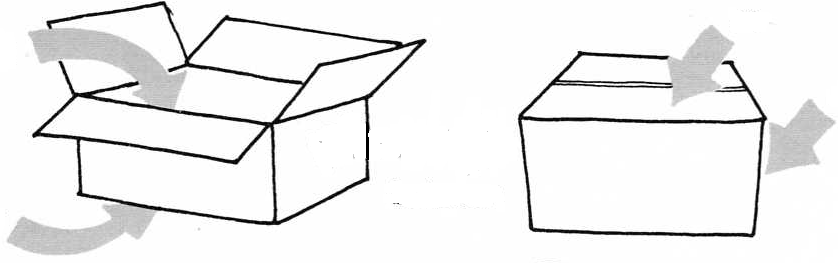 3. Робинзон перепутал буквы в словах. Составь из букв слово и переведи его на русский язык.4 . Прочитай текст и дорисуй недостающие предметы. This is my desk. There are two pens on the desk.There is a thin book under the desk.There are socks on the chair.There is a ball behind the chair.There is a lamp at the thick book.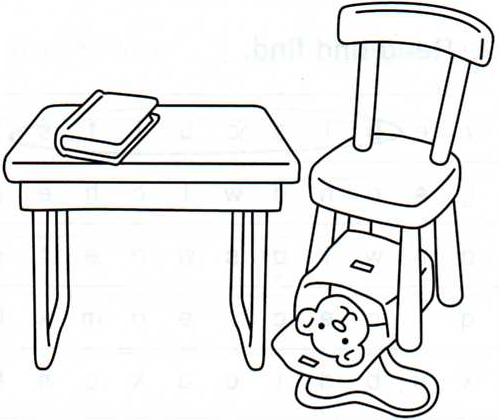 5.Ответь на вопросы, используя получившуюся у тебя картинку.Is there a TV in my room?a) Yes, it is.	b) No, there isn’t.	c) No, I can’tAre there socks on the chair?a) Yes, they are.	 b) No, there aren’t.	c) Yes, there are.Is there a teddy bear  in the bag?a) Yes, there is.	b) Yes, there are.	c) No, there isn’t.What is there under the chair?a) There is a schoolbag.b) There is a lamp.c) There are two pens.What is there on the desk?a) There are socks.b) There is a thick book.c) There is a ball.largeblackthinsadwhitebadhappysmallgoodthicknewfatslimGood bye!shortoldhotcoldHello!tallbadowerr -carmahri-afso-fehls-baelt-ltaf-sdek-sogolcbah-moro-kdes-